KIM KIM.365122@2freemail.com 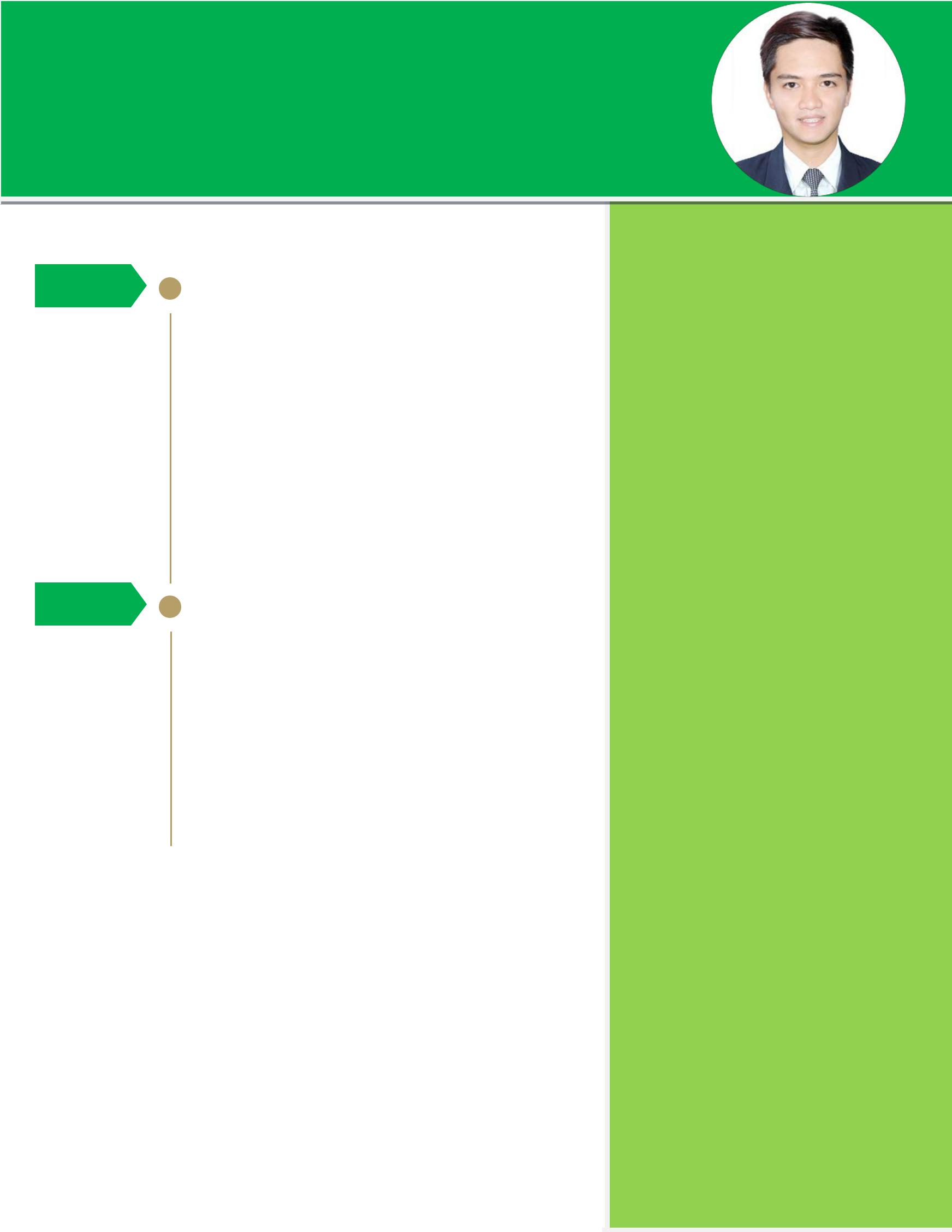 Young nurse professional with years of experience of continuous quality work in the field of Health care, both hospital and community base setup.ExperienceImplementation of various health programs of the Local Government Unit in accordance with the program goals and objectives of the Department of Health.Assessment and registration of patient’s with Tuberculosis and supervises in DOTS and their consultation and monitoring.Member of the Municipal Epidemiological Surveillance Team which conduct communicable diseases such as MERS-COV, meningococcemia, rabies, leprosy, dengue, SARS, Birds flu and other re-emerging diseases.Supervises on immunization to all infants (with vaccine available in the facility), pregnant women, children and adult as per physician request.Conduct health education and training to health personnel.Render appropriate health services as needed by the community.Preparation and analysis of reports on clinic and community activities.Conduct HIV Counseling for walk-in and volunteer clients.Performs physical assessmentDetects abnormalities from the assessment and result of diagnostics examinations and reportsEstablishes nursing diagnosisPrioritizes needs/ problems of patientsCarries out plan of careAdministers prescribe medications and treatmentsRecords assessment, intervention and evaluation of nursing careEvaluates effects of nursingRevises plan of care as necessaryTraining and SeminarsTraining on HIV Counseling and TestingPrimary Care Training for Adult Client with HIV InfectionHIV and AIDS Core Team TrainingTraining on Treatment Adherence CounselingTraining on Peer Education and Stigma Reduction for HIV and STIsBasic Life Support with AEDSafety Practices in IV Therapy for Health Care ProfessionalInfusion Therapy DevicesNeonatal Intravenous TherapyExaminationHealth Authority Abu Dhabi (HAAD)Registered NurseFebruary 15, 2017Status: PASSEDSkillsP E R S O N ALStrong Work Ethics & ValuesMultitasking SkillsConfident in CommunicationCritical Thinking in Problem SolvingADMINISTR ATIVE & GR APHICSComputer LiterateMS WordPowerPointExcelMS PublisherOutlookEducationBachelor of Science in Nursing2007- 2011Our Lady of Fatima University Marulas, Valenzuela City Academic ScholarPERSONAL INFORMATIONBirth date:	January 3, 1991Birth place:	Guiguinto, Bulacan, PHCivil status: Single Height: 5’6” Weight: 130lbs Nationality: FilipinoReligion:	Roman CatholicVisa Type:	Visit Visa2014 – 2017NURSE II- Department of Health, Region Office III2014 – 2017Municipal Health Office Guiguinto, BulacanMunicipal Health Office Guiguinto, Bulacan2011 - 2014STAFF NURSE- EMERGENCY DEPARTMENT2011 - 2014United Balagtas Doctors Hospital Inc.United Balagtas Doctors Hospital Inc.